								SESSION 20XX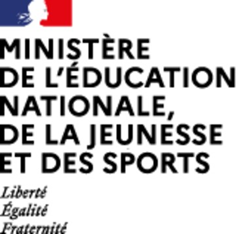 ATTESTATION EANAAUTORISATION D’UTILISATION D’UN DICTIONNAIRE BILINGUE AUX ÉPREUVES DE FRANCAIS ET/OU D’HISTOIRE-GÉOGRAPHIE-ÉDUCATION MORALE ET CIVIQUEJe soussigné (e), Mme/M.   (nom et prénom)    chef (fe) de l’établissement  (nom, adresse et UAI de l’établissement)     atteste que l’élève :Nom :	                                                               Prénom : Date de naissance : __ / __ / Scolarisé en classe de :est allophone nouvellement arrivé en France et sera, à ce titre, autorisé à apporter un dictionnaire bilingue les jours des épreuves/examens:FrançaisHistoire-géographie et enseignement moral et civiquedu : Diplôme national du brevet série générale ou professionnelle (DNB)Certificat de formation générale (CFG)Certificat d’aptitude professionnelle (CAP spécialité à préciser) _________________________Baccalauréat général Baccalauréat technologique série (à préciser) _______________________________________Baccalauréat professionnel spécialité (à préciser) ____________________________________Brevet des métiers d’art (à préciser)    ______________________________________________Cachet de l’établissementet signature du chef d’établissement